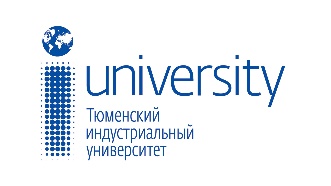 МИНИСТЕРСТВО НАУКИ И ВЫСШЕГО ОБРАЗОВАНИЯРОССИЙСКОЙ ФЕДЕРАЦИИФедеральное государственное бюджетное образовательное учреждение высшего образования«Тюменский индустриальный университет» (Тиу)ИНСТИТУТ СЕРВИСА И ОТРАСЛЕВОГО УПРАВЛЕНИЯИНФОРМАЦИОННОЕ ПИСЬМОХХ Международная научно-методическая конференцияПРОБЛЕМЫ ИНЖЕНЕРНОГО И СОЦИАЛЬНО-ЭКОНОМИЧЕСКОГО ОБРАЗОВАНИЯ В ТЕХНИЧЕСКОМ ВУЗЕ В УСЛОВИЯХ МОДЕРНИЗАЦИИ ВЫСШЕГО ОБРАЗОВАНИЯс изданием сборника статей РИНЦ30 мая 2019 г.Тюмень, 2019Уважаемые коллеги!ФГБОУ ВО «Тюменский индустриальный университет»30 мая 2019 года приглашает вас к участию в международной научно-методической конференции «Проблемы инженерного и социально-экономического образования в техническом вузе в условиях модернизации высшего образования».Цель конференции – обмен опытом работы по подготовке высококвалифицированных инженерных кадров в контексте преподавания специальных и гуманитарных дисциплин в техническом вузе; повышение профессионального мастерства преподавателей; внедрение в практику преподавания научно-технических и учебно-методических материалов, способствующих более качественной подготовке специалистов; содействие решению проблем профессионального становления будущих и развития состоявшихся специалистов.Задача конференции - осмысление методологических оснований гуманитаризации инженерного образования и профессионально-культурной среды современного технического вуза.Для участия в конференции приглашаются: российские и зарубежные исследователи и практики, ведущие ученые, научные сотрудники, преподаватели, докторанты, обучающиеся образовательных организаций; представители органов власти, предприятий-партнеров, общественных организаций.В рамках конференции планируется: Пленарное заседание.(г. Тюмень, ТИУ, 8 корпус, ул. Луначарского, 2, Конференц-зал, 2 этаж).Секции конференции(ТИУ, 8 корпус, ул. Луначарского, 2а)Секция №1 «Управление качеством образовательного процесса» Председатель: Жилина Татьяна Семеновна, директор Департамента образовательной деятельности ТИУ, кандидат технических наук, доцент.Секция №2 «Инженерная подготовка в условиях модернизации высшего профессионального образования» Председатель: Германова Татьяна Витальевна, доцент кафедры «Промышленная теплоэнергетика» ИСОУ, ТИУ, кандидат технических наук, доцент.Секция №3 «Актуальные проблемы языкового образования в современном вузе» Председатель: Погорелова Светлана Давидовна, зав. кафедрой «Межкультурная коммуникация» ИСОУ, ТИУ, кандидат филологических наук, доцент.Секция №4 «Результаты научно-исследовательской деятельности обучающихся магистерских программ» Председатель: Коркишко Александр Николаевич, заведующий базовой кафедрой Газпромнефть СТРОИН, ТИУ, кандидат технических наук, доцентДиалоговая площадка «Гуманитаризация инженерного образования: методологические основы и практика»Модератор: Мехришвили Ламара Ленгизовна, заведующий кафедрой «Гуманитарных наук и технологий» ИСОУ, ТИУ, доктор социологических наук, профессор.Круглый стол (для иностранных студентов) «Современный межкультурный диалог: проблемы понимания и горизонты коммуникации»Председатель: Никулина Надежда Александровна, доцент кафедры межкультурной коммуникации ИСОУ, ТИУ, кандидат филологических наук, доцент.Рабочий язык конференции: русский и английский.Формы участия: очная, заочная.Форма работы: устные доклады и выступления.Для участия в конференции необходимо направить в адрес оргкомитета ЗАЯВКУ, СТАТЬЮ на e-mail:  tiukonfer2019@mail.ruСрок приёма материалов для участия в конференции – до 20 мая  2019 г.Все статьи будут проходить проверку на Антиплагиат.ВУЗ. Оригинальность текста - не менее 60%. Материалы конференции будут выпущены в виде электронного сборника научных трудов. Сборнику научных трудов присваиваются международные стандартные номера ISBN, УДК, ББК, авторские знаки, номера государственной регистрации. Сборник будет зарегистрирован в наукометрической базе РИНЦ (Российский индекс научного цитирования) и опубликован на сайте электронной библиотеки ЕLibrary.ru.Информация о конференции размещена на сайте Тюменского индустриального университета https://www.tyuiu.ru/Контактное лицо: Аквазба Екатерина Омаровна, моб тел.+7(912) 926-71-74.e-mail:  tiukonfer2019@mail.ruИнформация о конференции размещена на сайте Тюменского индустриального университета https://www.tyuiu.ru/Оргкомитет конференции:Организационный взнос для участия в конференции не предусмотрен. Расходы по проезду, проживанию и питанию производятся участниками конференции за счет направляющей стороны. Бронирование мест в гостиницах города осуществляется участниками самостоятельно. Контактные телефоны:Гостиница «Тура», г. Тюмень, ул. Мельникайте, 103а, 
тел. +7 (3452) 28-22-09, 28-22-64;  сайт: http://hoteltura.ruГостиница «Восток», г. Тюмень, ул. Республики, 159, 
тел. +7 (3452) 68-61-11; сайт: http://vostok-tmn.ruГостиница «Нефтяник», г. Тюмень, ул. Челюскинцев, 12, 
тел. +7 (3452) 59-35-55; сайт: www.hotel-neft.ruС уважением,оргкомитет конференции.Требования к оформлению статейОбъём статьи не более 3-6 полных страниц. Участники конференции могут представлять как индивидуально выполненные работы, так и работы, выполненные авторскими коллективами с количеством участников не более 3 человек. Количество статей конференции, в которых одно лицо выступает в качестве автора (соавтора) – не более 2.Состав направляемых материаловСтатья в виде файла (c указанием в теме письма названия конференции) в формате MS WORD WINDOWS-2007/2010.Назвать файл статьи следует следующим образом: 1_Иванов_Основа.doc, т.е. номер секции, фамилия первого автора и первое слово названия статьи.Скрин-шот результата проверки на антиплагиат (степень уникальности работы должна составлять не менее 60 % при стандартных настройках программы Etxt Антиплагиат (https://www.etxt.ru/antiplagiat/).Заявка участника(ов), заполненная в соответствующей форме (высылается отдельным файлом)  –на каждого автора отдельно.Назвать файл (ы) заявки(ок) следует следующим образом: 1_Иванов_Основа_Заявка.doc;1_Петров_Основа_Заявка.doc;1_Сидоров_Основа_Заявка.doc.Правила оформления рукописи статьиСтатья должна быть набрана в редакторе «Word» шрифтом Times New Roman.Размеры полей: слева и справа — 2,5 см, сверху — 2 см, снизу — 3 см.Размер шрифта — 14; междустрочный интервал — одинарный; шрифт Times New Roman — прямой; выравнивание по ширине листа.Необходимо установить автоматическую расстановку переносов.Абзацный отступ должен быть одинаковым для всего текста и равняться 1,25.Номер страницы проставляется внизу посередине листа (от края до номера страницы — 2,0 см). Колонцифра должна быть того же размера, что и основной текст.Используемые изображения должны быть формата TIFF, JPEG, PNG и иметь разрешение 300 ppi.Изображения вставляются в рукопись с привязкой к тексту, или прилагаются в отдельной папке. Прилагаемые в папке изображения должны быть пронумерованы по порядку, а в рукописи в местах размещения изображений должны быть проставлены соответствующие номера (например: Рис. 1) и размещены подрисуночные надписи. Указанные в месте вставки номера изображений и подрисуночные надписи выделяются красным цветом.Элементы составных изображений и изображений, созданных из автофигур MicrosoftWord, должны быть связаны во избежание потери при верстке каких-либо их составляющих.Иллюстрации и таблицы не должны выходить на поля документа.Названия рисунков размещаются под рисунками с выравниванием по центру.Названия таблиц размещаются над таблицами: номер таблицы (Таблица №…) — в 1-й строке, выравнивание вправо; название таблицы — во 2-й строке, выравнивание по центру.В конце статьи, пропустив одну строку, от нулевой позиции печатать заголовок БИБЛИОГРАФИЧЕСКИЙ СПИСОК и еще через строку располагают список литературных источников, оформленный согласно требованиям ГОСТ 7.1. - 2003 «Библиографическая запись. Библиографическое описание документа». (Образцы библиографического описания прилагаются). Нумерация библиографического списка дается в порядке последовательности ссылок. На все литературные источники должны быть ссылки в тексте статьи (в квадратных скобках).Образец оформления статьиУДК (55.042 + 571.12) А. А. Иванов, В. В. Петров Тюменский индустриальный университет НАЗВАНИЕ СТАТЬИКлючевые слова: ….. Аннотация….НАЗВАНИЕ СТАТЬИ (на англ. языке)Ключевые слова: ….. (на англ. языке)Аннотация…. (на англ. языке)Текст статьи…..БИБЛИОГРАФИЧЕСКИЙ СПИСОКОбразец оформления статьи аспирантов и студентовУДК (55.042) В. В. Петров, студент; И. И. Иванов, д-р техн. наук, профессор Тюменский индустриальный университет НАЗАНИЕ СТАТЬИ Ключевые слова: ….. Аннотация…..НАЗВАНИЕ СТАТЬИ (на англ. языке)Ключевые слова: ….. (на англ. языке)Аннотация…. (на англ. языке)Текст статьи …БИБЛИОГРАФИЧЕСКИЙ СПИСОКОбразцы библиографического описанияКнига одного автораЖитенев А. А. Поэзия неомодернизма / А. А. Житенев. — Санкт-Петербург : ИНАПРЕСС, 2012. — 450 с. Книга двух авторовАлексеев В. П. История первобытного общества : учебник для студентов вузов / В. П. Алексеев, А. И. Першиц. – 5-е изд., испр. – Москва :Высш. шк., 2001. – 818 с. Книга трех авторовМолодяков В. Э. История Японии. XX век / В. Э. Молодяков, Э. В. Молодякова, С. Б. Маркарьян. – Москва : ИВ РАН : Крафт+, 2007. – 526 с.Книги, описанные под заглавиемПсихология и этика делового общения : учебник для в узов / В . Ю . Дорошенко [и др.]. – Москва : ЮНИТИ-ДАНА, 2005. – 326 с. Отдельный том многотомного изданияЛеонардо да Винчи. Избранные произведения : в 2 т. Т. 2 / Леонардо да Винчи. – Москва : ОЛМА-ПРЕСС ; Санкт-Петербург : Нева, 2000. – 479 с. Энциклопедии и словариСловарь русского языка : в 4 т. − 3-е изд. − Москва : Рус. яз., 1985−1988. Статьи из журналов и газетСтепин В. С. У истоков современной философии науки / В. С. Степин // Вопросы философии. —2004. —№ 1. —С. 5-13. Статьи из сборниковБыков Л. П. Поэзия и П. П. Бажов / Л. П. Быков // Творчество П. П. Бажова в меняющемся мире : материалы межвуз. науч. конф. – Екатеринбург, 2004. – С. 47–49. Авторефераты диссертацийЗырянов О. В. Эволюция жанрового сознания русской лирики: феноменологический аспект : автореф. дис. ... д-ра филол. наук / О. В. Зырянов ; Урал.гос. ун-т им. А. М. Горького. – Екатеринбург : [б. и.], 2004. – 42 с. Нормативные документыКонституция Российской Федерации : принята всенар. голосованием 12 дек. 1993 г. —Москва : Юристъ, 2001. —56 с. Электронные документы:Ресурсы локального доступаСидыганов В. У. Модель Москвы [Электронный ресурс] : электрон.карта Москвы и Подмосковья / В. У. Сидыганов, С. Ю. Толмачев, Ю. Э. Цыганков. – Версия 2.0. – Электрон.дан. и прогр. – Москва : FORMOZA, 1998. – 1 электрон.опт. диск (CD-ROM). Ресурсы удаленного доступаАртамонова Е. И. Философско-педагогические основы развития духовной культуры учителя [Электронный ресурс] :автореф. дис. … канд. пед. наук / Е. И. Артамонова ; Моск. пед. гос. ун-т. – Москва, 2002. – Режим доступа: http://dissertationl.narod.ru/avtoreferats1/a81.htm (дата обращения: 01.11.2002). ЗАЯВКАна участие в Международной научно-методической конференции«ПРОБЛЕМЫ ИНЖЕНЕРНОГО И СОЦИАЛЬНО-ЭКОНОМИЧЕСКОГО ОБРАЗОВАНИЯ В ТЕХНИЧЕСКОМ ВУЗЕ В УСЛОВИЯХ МОДЕРНИЗАЦИИ ВЫСШЕГО ОБРАЗОВАНИЯ»ВНИМАНИЕ!Заявка заполняется и высылается отдельным файлом.Текст статьи, заявку и скрин-шот результатов проверки на антиплагиат(уникальность материалов – не менее 60%) необходимо предоставить в оргкомитет конференции до 20 мая2019г.Статьи, оформление которых не соответствует приведенным выше требованиям, к публикации не принимаются.ВАРИАНТЫ ПРЕДОСТАВЛЕНИЯ ДОКУМЕНТОВ В ОРГКОМИТЕТ КОНФЕРЕНЦИИ:по электронной почте: tiukonfer2019@mail.ruпо почте: 625001, г. Тюмень, ул. Луначарского, 2а, ТИУ, ИСОУ, каф. Межкультурной коммуникации, ауд. 466.При получении материалов по электронной почте оргкомитет в течение двух дней отправляет на указанную в регистрационной карте электронную почту авторов письмо «Материалы получены». Авторам, отправившим материалы по электронной почте и не получившим подтверждения от оргкомитета, просьба продублировать заявку.Контактное лицо:Аквазба Екатерина Омаровна, моб тел.+7(912) 926-71-74.e-mail:  tiukonfer2019@mail.ruЖилина Татьяна СеменовнаПредседатель оргкомитета, директор Департамента образовательной деятельности ТИУ, кандидат технических наук, доценттел: 8(3452)28-35-84E-mail:  zhilinats@tyuiu.ruЗазуляЮрий ВладимировичСопредседатель оргкомитета, директор ИСОУ ТИУ, кандидат технических наук, доценттел: 8(3452) 28-37-64E-mail:  zazuljajv@tyuiu.ruПогорелова Светлана Давидовна Заместитель председателя, ответственный редактор, заведующий кафедрой межкультурной коммуникации ИСОУ ТИУ, кандидат филологических наук, доценттел: 8(3452) 28-36-96 E-mail: pogorelovasd1@tyuiu.ruМехришвилиЛамараЛенгизовнаЗаместитель председателя,ответственный редактор, заведующий кафедрой гуманитарных наук и технологий ИСОУ ТИУ, доктор социологических  наук, профессортел: 8(3452) 28-30-46E-mail: mehrishvilill@tyuiu.ruЧижевская Елена ЛеонидовнаЧлен оргкомитета, заместитель директора по науке и инновациям ИСОУ ТИУ, кандидат экономических наук, доценттел: 8(3452)28-36-83E-mail: chizhevskajael@tyuiu.ruГерманова Татьяна ВитальевнаЧлен оргкомитета, доцент кафедры промышленной теплоэнергетики ИСОУ ТИУ, кандидат технических наук, доценттел: 8(3452)28-37-71E-mail: germanovatv@tyuiu.ruКоркишко Александр НиколаевичЧлен оргкомитета, заведующий базовой кафедрой Газпромнефть СТРОИН ТИУ, кандидат технических наук, доценттел: 8(3452)68-14-85E-mail: korkishkoan@tyuiu.ruКораблина Марина ВикторовнаТехнический редактор, доцент кафедры межкультурной коммуникации ИСОУ ТИУ, канд. культурологии, доценттел: 8(3452) 28-36-96 E-mail: korablinamv@tyuiu.ruМуратова Ирина АнатольевнаТехнический редактор, доцент кафедры гуманитарных наук и технологий ИСОУ ТИУ, кандидат философских наук, доценттел: 8(3452)53-94-18E-mail: muratovaia@tyuiu.ruНикулина Надежда Александровнадоцент кафедры межкультурной коммуникации ИСОУ, ТИУ, канд.филолог. наук, доценттел: 8(3452) 53-94-18 E-mail:  nikulinana@tyuiu.ruФамилияИмяОтчествоУченое звание, степеньДолжностьМесто работы (город, полное название вуза, кафедры)ТелефонE-mailНазвание секцииТема докладаФорма участия (нужное подчеркнуть)очное участие (выступление и публикация);участие в качестве слушателя;заочное участие (публикация) (только для иногородних участников)Согласие на публикацию полного текста статьи в электронной библиотеке e-library(для каждого соавтора). Согласен_______________ И.О. Фамилия        подписьСогласие на  обработку персональных данных (для каждого соавтора). Согласен_______________ И.О. Фамилия        подпись